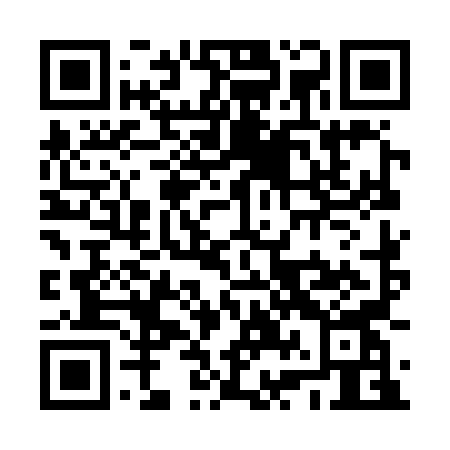 Prayer times for Albrechtsruh, GermanyMon 1 Apr 2024 - Tue 30 Apr 2024High Latitude Method: Angle Based RulePrayer Calculation Method: Muslim World LeagueAsar Calculation Method: ShafiPrayer times provided by https://www.salahtimes.comDateDayFajrSunriseDhuhrAsrMaghribIsha1Mon4:416:511:244:567:5810:002Tue4:386:491:244:578:0010:033Wed4:356:461:234:588:0210:054Thu4:316:441:234:598:0410:085Fri4:286:411:235:008:0510:116Sat4:246:391:235:018:0710:137Sun4:216:371:225:028:0910:168Mon4:176:341:225:038:1110:199Tue4:146:321:225:048:1310:2210Wed4:106:291:225:058:1510:2511Thu4:076:271:215:068:1710:2812Fri4:036:241:215:078:1910:3113Sat3:596:221:215:088:2110:3414Sun3:566:191:215:098:2310:3715Mon3:526:171:205:108:2510:4016Tue3:486:151:205:118:2710:4317Wed3:446:121:205:118:2810:4618Thu3:406:101:205:128:3010:5019Fri3:366:071:195:138:3210:5320Sat3:326:051:195:148:3410:5721Sun3:286:031:195:158:3611:0022Mon3:236:011:195:168:3811:0423Tue3:195:581:195:178:4011:0724Wed3:155:561:185:188:4211:1125Thu3:105:541:185:188:4411:1526Fri3:085:511:185:198:4611:1927Sat3:075:491:185:208:4811:2128Sun3:065:471:185:218:5011:2229Mon3:055:451:185:228:5111:2330Tue3:045:431:185:238:5311:23